                                                          РОССИЙСКАЯ ФЕДЕРАЦИ       РЕСПУБЛИКА ХАКАСИЯАдминистрация Соленоозерного сельсовета Ширинского районаП О С Т А Н О В Л Е Н И Е                                10.03.2023                                              с. Соленоозерное                                                   № 20Об утверждении актуализации схемыводоснабжения  и теплоснабжения с.Соленоозерное Ширинского районаРеспублики Хакасия на 2023-2024гг.                                                                                               В соответствии с Постановлением Правительства РФ от 05.09.2013 № 782 г. «О схемах водоснабжения и водоотведения"», Федеральным законом от 27.07.2010 № 190 «О теплоснабжении», Федеральным законом № 131-ФЗ от 06.10.2003 г. «Об общих принципах организации местного самоуправления в Российской Федерации»,  Уставом муниципального образования Соленоозерный сельсовет, в целях актуализации схем теплоснабжения и водоснабжения, администрация Соленоозерного сельсоветаПОСТАНОВЛЯЕТУтвердить актуализацию схемы водоснабжения и теплоснабжения с.Соленоозерное Ширинского района Республики Хакасия, согласно Приложению.Настоящее постановление вступает в силу после официального обнародования (опубликования) и подлежит размещению на официальном сайте администрации Соленоозерного сельсовета. Контроль за исполнением данного постановления оставляю за собой.Глава Соленоозерного сельсовета:                                                                                    А.П.НикитинПриложение к постановлению администрации Соленоозерного сельсовета от 10.03.2023 № 20Актуализированная схема водоснабжения и теплоснабженияс. Соленоозерного сельсовета Ширинского района Республики Хакасия на 2023 – 2024 годы2023гРАЗДЕЛ 1. Схема водоснабжения1.1 ТЕХНИКО-ЭКОНОМИЧЕСКОЕ СОСТОЯНИЕ ЦЕНТРАЛИЗОВАННЫХ СИСТЕМ ВОДОСНАБЖЕНИЯ В УСТАНОВЛЕННЫХ ГРАНИЦАХ СОЛЕНООЗЕРНОГО СЕЛЬСОВЕТА Выполняет работы и оказывает услуги по водоснабжению МУП с. Соленоозерное ЖКХ «Коммунальщик», в том числе-добыча питьевых подземных вод для хозяйственно-питьевого водоснабжения   населенного пункта и для  технологического обеспечения водой  сельскохозяйственных объектов;-подключения потребителей к системе водоснабжения;-обслуживание водопроводных сетей;- опломбировка приборов учета (водомеров);-демонтаж и монтаж линий водоснабжения.Основным источником водоснабжения населения и хозяйств поселения  являются подземные воды.Водоснабжение с. Соленоозерное осуществляется из 2 водозаборов, 1 водозабор находится на консервации:Водозабор № 1 – в эксплуатацииВодозабор № 2 – в резервеВодозабор №3 – на консервацииВодозаборы расположены по адресу:- водозабор № 1 – с. Соленоозерное, ул. Юбилейная, 21Б- водозабор № 2 – с. Соленоозерное, ул. Карла Маркса, 38 «А»- водозабор №3 – с. Соленоозерное, ул. Карла Маркса, 31 БДля всех  водозаборов  установлена одна водонапорная  башня емкостью .Общая протяженность водопроводной сети 3 700 м. Водопроводная сеть тупиковая, трубы  выполнены из чугуна, диаметром . Полиэтиленовых труб диаметром 63мм и 90 мм.       Вода из скважины поступает в накопительный резервуар и самотеком поступает потребителям. Приборы учета водопотребления  на всех водозаборах  отсутствуют.   Химическая и механическая обработка воды не проводится. Степень износа объектов водоснабжения составляет от 20% до 100%.Источником подачи воды для потребителей являются артезианские скважины. Ежеквартально воду из скважин предприятие возит в санэпидстанцию на микробиологические исследования,  пробы соответствуют СанПиН практически за весь период деятельности организации с . по 2023 г. При проведении санитарно – химических исследований воды из централизованных сетей имеет место превышение обобщенных показателей:- нитраты в 30 % проб;- á радиоактивность в 30 % проб.Производственная мощность установленного  оборудованияРезерв установленной мощности  обусловлен потребностью населения и организаций в летний период в больших объемах отпуска холодной воды, чем в зимний период и установка меньшей мощности повлечет перебои в обеспечении холодной водой населения и организаций в период наибольшего потребительского спроса.    В связи с тем, что насосы периодически выключаются, а скважина № 197 эксплуатируется только в летний период и на случай аварии на скважине № 196, фактический объем поднятой воды в 2023 году составил 7,8 тыс. куб. м.Реестр основных средств, находящихся на балансеМУП с. Соленоозерное ЖКХ «Коммунальщик»по состоянию на 01.01.2023г.Основная часть водопроводной системы действует с 1976 года, водопровод по ул. Мелиораторов с 2011 года.2. Направления развития централизованных систем водоснабжения        Муниципальное унитарное предприятие с. Соленоозерное ЖКХ «Коммунальщик» создано в соответствии с Гражданским кодексом Российской Федерации, Федеральным законом «О государственных и муниципальных предприятиях», Решением Совета депутатов муниципального образования Соленоозерный сельсовет № 80 от 14 марта . МУП с. Соленоозерное ЖКХ «Коммунальщик» зарегистрировано в МИФНС России № 3 по РХ   28.07.2008 г. Предприятие является коммерческой организацией, не наделенной правом собственности на имущество. Имущество передано предприятию собственником администрацией муниципального образования Соленоозерный сельсовет на праве хозяйственного ведения.	Предприятием заключаются договоры на предоставление коммунальных услуг населению. Численность населения, проживающего в домах с холодным водоснабжением, составляет 84 человека, населения, пользующегося водой из колонок - 101  чел. Также пользуются услугами холодного водоснабжения бюджетные учреждения – 1 учр., бюджетные организации – 2 орг., предприниматели – 3 орг.   За период с 2011 по 2023 годы проведены следующие мероприятия:-  построен (удлинен) водопровод в с. Соленоозерное по ул. Мелиораторов (500м);-  произведена замена шести водораздаточных колонок в с. Соленоозерное;-  заменены на скважинах № 196, 197 глубинные насосы;-  замена котла водогрейного КВр-0,63 и замена дымососа;-  ремонт кровли здания котельной;-  замена дымовой трубы и ремонт фасада здания котельной;-  полностью отремонтировано здание котельной.3. Баланс водоснабжения и потребления холодной питьевой воды4. Предложения по строительству, реконструкции и модернизации объектов централизованных систем водоснабжения.5. Экологические аспекты мероприятий по строительству, реконструкции и модернизации объектов централизованных систем водоснабжения. 	Актуальность проблемы охраны водных ресурсов продиктована все возрастающей экологической нагрузкой на поверхностные водные источники и включает следующие аспекты:- обеспечение населения качественной водой в необходимых количествах;- рациональное использование водных ресурсов;- предотвращение загрязнения водоемов;- соблюдение специальных режимов на территориях санитарной охраны водоисточников и водоохранных зонах водоёмов;- действенный контроль над использованием водных ресурсов и их качеством.В целях улучшения и стабилизации экологической обстановки и охраны подземных водот истощения и загрязнения, все мероприятия сводятся к необходимости выполнения следующих требований:- для водоснабжения использовать водоносные горизонты наиболее защищенные и наиболее водообильные;- недопущение использования подземных вод для технических целей;- постоянный учет количества добываемой воды;- организация режимных наблюдений за уровненным режимом и качественным составом подземных вод;- изучение очагов загрязнения водоносных горизонтов, их локализация и ликвидация;- создание зон санитарной охраны и поддержание в них соответствующего санитарного режима. 6. Оценка объемов капитальных вложений в строительство, реконструкцию и модернизацию объектов централизованных систем водоснабжения.РАЗДЕЛ 2. Схема теплоснабжения2.1 Показатели существующего и перспективного спроса на тепловую энергию (мощность) и теплоноситель в установленных границах территории Соленоозерного сельсовета2.1.1 Существующее состояниеТеплоснабжение жилой и  общественной застройки на территории села Соленоозерное осуществляется по смешанной схеме. Индивидуальная жилая застройка оборудованы печами на твердом топливе. Для горячего водоснабжения указанных потребителей используются электрические водонагреватели.Часть жилого фонда (2  жилых дома), здание МБОУ Соленоозерная школа № 12, подключены к централизованной системе теплоснабжения, которая состоит из котельной и тепловых сетей. Эксплуатацию котельных и тепловых сетей на территории Соленоозерного сельсовета  осуществляет МУП ЖКХ с. Соленоозерное «Коммунальщик».МУП ЖКХ с. Соленоозерное «Коммунальщик» расположен по адресу: РХ, Ширинский район, с. Соленоозерное, ул. Карла Маркса, .На обслуживании предприятия находится 1 котельная в с. Соленоозерное, которая отапливает 2 жилых дома и здание МБОУ Соленоозерная школа № 12 .Теплоснабжение производственных объектов предприятий осуществляется за счет местного отопления (электрическое и печное).Тарифы теплоснабжающих организаций.2.1.2 Перспективные показателиПлощадь строительных фондов и приросты площади строительных фондов в соответствии с Генеральным планом Соленоозерного сельсовета.2.1.3 Объемы потребления тепловой энергии (мощности), теплоносителя и приросты потребления тепловой энергии (мощности), теплоносителя с разделением по видам теплопотребленияГодовые объемы выработки тепловой энергии (мощности), теплоносителя с разделением по видам потребления по котельной.      Учитывая, что Генеральным планом Соленоозерного сельсовета не предусмотрено изменение схемы теплоснабжения, теплоснабжение перспективных объектов, которые планируется разместить вне зоны действия существующих котельных, предлагается осуществить от автономных источников. Изменения производственных зон не планируется.           2.2 Существующие и перспективные балансы тепловой мощности источников тепловой энергии  и тепловой нагрузки потребителей.2.2.1. Радиус эффективного теплоснабженияСреди основных мероприятий по энергосбережению в системах теплоснабжения можно выделить оптимизацию систем теплоснабжения в районе с учетом эффективного радиуса теплоснабжения. Передача тепловой энергии на большие расстояния является экономически неэффективной.Радиус эффективного теплоснабжения позволяет определить условия, при которых подключение новых или увеличивающих тепловую нагрузку теплопотребляющих установок к системе теплоснабжения нецелесообразно вследствие увеличения совокупных расходов в указанной системе на единицу тепловой мощности, определяемой для зоны действия каждого источника тепловой энергии.Радиус эффективного теплоснабжения – максимальное расстояние от теплопотребляющей установки до ближайшего источника тепловой энергии в системе теплоснабжения, при превышении которого подключение теплопотребляющей установки к данной системе теплоснабжения нецелесообразно по причине увеличения совокупных расходов в системе теплоснабжения.Радиус эффективного теплоснабжения для существующей зоны действия рассчитывать бессмысленно, так как зона действия уже сложилась и все индикаторы стоимости товарного отпуска тепловой энергии установлены. Радиус эффективного теплоснабжения целесообразно вычислять только при возникновении задачи реконструкции (или нового строительства) зоны действия источника тепловой энергии. Подключение новых или увеличивающих тепловую нагрузку теплопотребляющих установок к системе теплоснабжения МО села Соленоозерного не предусматривается.2.2.2 Описание существующих и перспективных балансов тепловой мощности источников тепловой энергии и тепловой нагрузки потребителей.Описание существующих зон действия систем теплоснабжения, источников тепловой энергии.Существующие значения установленной тепловой мощности основного оборудования источников тепловой энергии (в разрезе котельных).         Часть многоквартирного жилого фонда, крупные общественные здания, учреждения бюджетной сферы подключены к централизованной системе теплоснабжения, которая состоит из котельных и тепловых сетей. Эксплуатацию котельных и тепловых сетей  осуществляет МУП ЖКХ с.Соленоозерное «Коммунальщик». МУП ЖКХ с.Соленоозерное «Коммунальщик» является теплоснабжающей организацией на территории Соленоозерного сельсовета.          Модернизация системы теплоснабжения  Соленоозерного сельсовета не предусматривает изменения схемы теплоснабжения.Перспективные балансы тепловой мощности и тепловой нагрузки источников тепловой энергии равны существующим, так как в Генеральном плане Соленоозерного сельсовета  не предусмотрено изменение существующей схемы теплоснабжения.2.2.3 Описание существующих и перспективных зон действия индивидуальных источников тепловой энергии 	с. Соленоозерное не  газифицировано. Поэтому большая часть индивидуальных жилых домов оборудовано отопительными печами, работающими на твердом топливе (дрова, уголь).Индивидуальное отопление осуществляется от теплоснабжающих устройств без потерь при передаче, так как нет внешних систем транспортировки тепла. Поэтому потребление тепла при теплоснабжении от индивидуальных установок можно принять равным его производству.Среднегодовая выработка тепла индивидуальными источниками теплоснабжения ориентировочно составляет 0,38 тыс. Гкал/год.2.2.4 Значения существующей и перспективной тепловой мощности источников тепловой энергии нетто3. Перспективные балансы теплоносителя3.1 Перспективные балансы производительности водоподготовительных установок и максимального потребления теплоносителя теплопотребляющими установками потребителейВодоподготовительных установок в котельных муниципального образования Соленоозерный сельсовет нет.4. Основные положения мастер-плана развития систем теплоснабжения поселения4.1 Предложения по новому строительству источников тепловой энергии, обеспечивающие перспективную тепловую нагрузку на вновь осваиваемых территориях поселения       Учитывая, что Генеральным планом Соленоозерного сельсовета не предусмотрено изменение схемы теплоснабжения района, теплоснабжение перспективных объектов, которые планируется разместить вне зоны действия существующих котельных, предлагается осуществить от автономных источников. Поэтому новое строительство котельных не планируется.4.2 Предложения по реконструкции источников тепловой энергии, обеспечивающие перспективную тепловую нагрузку в существующих и расширяемых зонах действия источников тепловой энергииИзбыточных источников тепловой энергии, требующих принятие мер по выводу из эксплуатации, консервации и демонтажу, а также выработавших нормативный срок службы либо в случаях, когда продление срока службы технически невозможно или экономически нецелесообразно на территории Соленоозерного сельсовета нет.4.3 Меры по переоборудованию котельных в источники комбинированной выработки электрической и тепловой энергии     В соответствии с Генеральным  планом   Соленоозерного сельсовета  меры по переоборудованию котельных в источники комбинированной выработки электрической и тепловой энергии не предусмотрены.4.4 Меры по переводу котельных, размещенных в существующих и расширяемых зонах действия источников комбинированной выработки тепловой и электрической энергии в «пиковый» режим     Меры по переводу котельных, размещенных в существующих и расширяемых зонах действия источников комбинированной выработки тепловой и электрической энергии в «пиковый» режим  не предусмотрены.4.5 Решения о загрузке источников тепловой энергии, распределении (перераспределении) тепловой нагрузки потребителей тепловой энергии в каждой зоне действия системы теплоснабжения между источниками тепловой энергии, поставляющими тепловую энергию в данной системе теплоснабжения     Учитывая, что Генеральными планом Соленоозерного сельсовета не предусмотрено изменение схемы теплоснабжения поселения, решения о загрузке источников тепловой энергии, распределении (перераспределении) тепловой нагрузки потребителей тепловой энергии в каждой зоне действия системы теплоснабжения между источниками тепловой энергии, поставляющими тепловую энергию в данной системе теплоснабжения, будут иметь следующий вид:4.6 Оптимальный температурный график отпуска тепловой энергии для каждого источника тепловой энергии или группы источников в системе теплоснабженияОптимальный температурный график отпуска тепловой энергии для каждого источника тепловой энергии в системе теплоснабжения в соответствии с действующим законодательством разрабатывается в процессе проведения энергетического обследования источника тепловой энергии, тепловых сетей, потребителей тепловой энергии. Энергетические обследования должны быть проведены в срок до 31.12.2023 года.ГРАФИКзависимости температуры теплоносителя от среднесуточной температуры наружного воздуха, для котельных (температурный график 95 – 70 0С)4.7 Предложения по перспективной установленной тепловой мощности каждого источника тепловой  энергии с учетом аварийного и перспективного резерва тепловой мощностиУчитывая, что вторая очередь Генерального плана Соленоозерного сельсовета рассчитана до 2031 года, предложения по перспективной тепловой мощности могут быть также рассчитаны до 2031 года.4. 8 Предложения по строительству и реконструкции  тепловых сетей4.8.1 Предложения по новому строительству и реконструкции тепловых сетей, обеспечивающих перераспределение тепловой нагрузки из зон с дефицитом располагаемой тепловой мощности источников тепловой энергии в зоны  с резервом располагаемой тепловой мощности источников тепловой энергии (использование существующих резервов)      Учитывая, что Генеральным  планом  Соленоозерного сельсовета  не предусмотрено изменение схемы теплоснабжения района, поэтому новое строительство тепловых сетей не планируется. Перераспределение тепловой нагрузки не планируется.4.8.2 Предложения по новому строительству тепловых сетей для обеспечения перспективных приростов тепловой нагрузки во вновь осваиваемых районах поселения под жилищную, комплексную или производственную застройкуНовое строительство тепловых сетей не планируется.4.8.3 Предложения по новому строительству и реконструкции тепловых сетей, обеспечивающие условия, при наличии которых существует возможность поставок тепловой энергии потребителям от различных источников тепловой энергии при сохранении надежности теплоснабженияУчитывая, что Генеральным  планом Соленоозерного сельсовета не предусмотрено изменение схемы теплоснабжения села, поэтому новое строительство тепловых сетей не планируется. Реконструкция тепловых сетей, обеспечивающая условия  поставок тепловой энергии потребителям   при сохранении надежности теплоснабжения, также не предусмотрена.4.8.4 Предложения по новому строительству или реконструкции тепловых сетей для повышения эффективности функционирования системы теплоснабжения, в том числе за счет перевода котельных в «пиковый» режим или ликвидации котельных по основаниямНовое строительство или реконструкция тепловых сетей для повышения эффективности функционирования системы теплоснабжения, в том числе за счет перевода котельных в «пиковый» режим не планируется.5. Перспективные топливные балансы5.1 Перспективные топливные балансы для каждого источника тепловой энергии, расположенного в границах поселения по видам основного, резервного и аварийного топлива на каждом этапе планируемого периодаСуществующие и перспективные топливные балансы для каждого источника тепловой энергии, расположенного в границах поселения по видам основного, резервного и аварийного топлива.6. Решение об определении единой теплоснабжающей организации 	Основная часть   жилого фонда использует печное отопление, крупные общественные здания, бюджетные учреждения подключены к стационарному электроотоплению. Эксплуатацию котельных и тепловых сетей на территории  с.  Соленоозерное осуществляет МУП ЖКХ с. Соленоозерное «Коммунальщик», обслуживающий здание Соленоозерной СШ и 2 частных дома.7. Решение по бесхозяйным тепловым сетямНа территории Соленоозерного сельсовета нет бесхозяйных тепловых сетей.Индикаторы развития систем теплоснабжения поселенияИндикаторы развития систем теплоснабжения представлены в таблице9 Ценовые (тарифные) последствия9.1 Тарифно-балансовые расчетные модели теплоснабжения потребителей по каждой системе теплоснабженияТарифно-балансовые расчетные модели теплоснабжения потребителей выполнены с учетом реализации мероприятий настоящей Схемы. Результаты расчет представлены в таблице9.2 Тарифно-балансовые расчетные модели теплоснабжения потребителей по каждой единой теплоснабжающей организации Представлены в таблице п. 9.1.9.3 Результаты оценки ценовых (тарифных) последствий реализации проектов схемы теплоснабжения на основании разработанных тарифно-балансовых моделей Представлены в таблице п. 9.1.10.  Оценка надежности системы теплоснабжения1. Интенсивность отказов системы теплоснабжения – Kотк=0,62. Относительный аварийный недоотпуск тепла – Кнед=1,03.Надежность электроснабжения источников тепловой энергии котельной «котельная с.Соленоозерное» - П категория – Кэ=0,84. надежность водоснабжения источников тепловой энергии (скважины)- Кв=0.85. Надежность теплоснабжения источников тепловой энергии – Кт=1,06. Соответствие тепловой мощности источников тепловой энергии и пропускной способности тепловых сетей расчетным тепловым нагрузкам потребителей- Кб=1.07. Уровень резервирования источников тепловой энергии и элементов тепловой сети путем их кольцевания или устройства перемычек – Кр=0.3Техническое состояние тепловых сетей, характеризуемое наличием ветхих, подлежащих замене трубопроводов- Кс=0,58. Показатель качества теплоснабжения Кж = 1,0Надежность системы теплоснабжения:,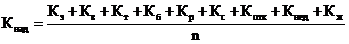 Кнад=(0,8+0,8+1+1+0,3+0,5+0,6+1+1)/9=0,77Надежные - 0,75 - 0,89; (Кнад=0,77)11. ГОТОВНОСТЬ ТЕПЛОСНАБЖАЮЩИХ ОРГАНИЗАЦИЙК ПРОВЕДЕНИЮ АВАРИЙНО-ВОССТАНОВИТЕЛЬНЫХ РАБОТГотовность теплоснабжающих организаций к проведению аварийно-восстановительных работ базируется на показателях:- укомплектованности ремонтным и оперативно-ремонтным персоналом;- оснащенности машинами, специальными механизмами и оборудованием;- наличия основных материально-технических ресурсов;- укомплектованности передвижными автономными источниками электропитания для ведения аварийно-восстановительных работ.Показатель укомплектованности персоналом (Кп) определяется как отношение фактической численности к численности по действующим нормативам, но не более 1,0.Кп=0,9Показатель оснащенности машинами, специальными механизмами и оборудованием (Км) принимается как среднее отношение фактического наличия к количеству, определенному по нормативам, по основной номенклатуре:,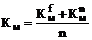 где ,  - показатели, относящиеся к данному виду машин, механизмов, оборудования;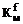 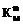 Км=0,75n - число показателей, учтенных в числителе.Показатель наличия основных материально-технических ресурсов (Ктр) определяется аналогично по основной номенклатуре ресурсов (трубы, компенсаторы, арматура, сварочные материалы и т. п.). Принимаемые для определения значения общего Ктр частные показатели не должны быть выше 1,0.Ктр=0,9Показатель укомплектованности автономными источниками электропитания (Кист) вычисляется как отношение фактического наличия (в единицах мощности - кВт) к потребности.Кист=1,0Обобщенный показатель готовности к выполнению аварийно-восстановительных работ определяется следующим образом:Кгот = 0,25 · Кп + 0,35 · Км + 0,3 · Ктр + 0,1 · КистКгот=0,25*0,9+0,30*0,70+0,3*0,9+0,1*0,8=0,78Общая оценка готовности дается по следующим категориям:РАЗДЕЛ 3. План действий при наличии аварийных ситуаций на системах теплоснабжения и водоснабжения на территории Соленоозерного сельсоветаи график занятий и противоаварийных тренировокПланпо предотвращению и ликвидации аварийных ситуаций на предприятии МУП с. Соленоозерное ЖКХ «Коммунальщик» на  2023-2024 год.Графикзанятий и противоаварийных тренировокработников МУП ЖКХ «Коммунальщик»2022-2023 г.Наименованиенасособъемвысота подъемаскважина № 196ЭЦВ-82580Наименованиенасособъемвысота подъемаскважина № 197ЭЦВ-82560Наименованиенасособъемвысота подъемаскважина № 198ЭЦВ-61050Показателиед.изм.Фактическив 2023 г.Число водопроводовед.1Число отдельных водопроводных сетейед.1Одиночное протяжение:         - уличной водопроводной сетикм.3,7         в т.ч. нуждающейся в заменекм.1,5Число аварий за (.)шт.0из них на водопроводных сетяхшт.0Число уличных колонокшт.18СкважинаМощность насосов,м3/часПериод работы,днейУстановленный объем по мощности, тыс.м3/годФактический объем, тыс. м3/год 2023гс. Соленоозерное,Скважина № 1961636551,15,127с. Соленоозерное,Скважина № 1976,315029,22,59с. Соленоозерное,Скважина № 1980000ИТОГО:80,37,717№ п/пНаименование имуществаКоличествоБалансовая стоимость1Водопроводные сети 3,2 км.11012134,242Водопровод летний .113Водозаборная скважина № 197114Водонапорное сооружение № 196115Водозаборная емкость 63 м3116Водораздаточная колонка ВКР-3,4 м114628.007Водораздаточная колонка 2005 г.210000,008Водораздаточная колонка 2005 г.-2008г.55000,009Водораздаточная колонка 2005 г.18000,0010Водораздаточная колонка 2008 г.18800,0011Водораздаточная колонка 2008 г.219600,0012Водораздаточная колонка 2008 г.318000,0013Водораздаточная колонка ВКР-3,5 м 2011 г.32940014Водозаборная скважина 2012 г.162200,0015Водопровод ул.Мелиораторов1527000,0016Дымовая труба котельной1299975,8017Котельная11808946,9118Теплотрасса (от котельной до здания школы)1670001,0019Теплотрасса 40 м. (от котельной до жилого дома ул. К.Маркса, 38)1120Теплотрасса 105 м. (от котельной до жилого дома ул. К.Маркса, 41)1252525,7221Оборудование котельной1700001,2222Насос ЭЦВ 8-25-125161000,0023Насос «Водомет»110852,0024Насос ЭЦВ 8-25-150167500,0025Инвертор сварочный Hitachi W 200115600/0026Трансформатор сварочный12683,6127Генератор ProraB 6600 ЕВ127400,0028Шкаф металлический14450,0029Системный блок, монитор. Принтер, клавиатура, мышь121185.80Итого395656889,30№ п/пПоказатели производственной деятельностиЕд. измеренияВеличина показателя за 2018-2023 гВеличина показателя за 2018-2023 гВеличина показателя за 2018-2023 гВеличина показателя за 2018-2023 гВеличина показателя за 2018-2023 гВеличина показателя за 2018-2023 г№ п/пПоказатели производственной деятельностиЕд. измеренияФакт 2018  Факт 2019Факт 2020Факт 2021План 2022План 20231235678991.Объем выработки воды тыс. куб. м8,88,5112,917,528,259,3132.Объем воды, используемой на собственные нужды тыс. куб. м------3.Объем пропущенной воды через очистные сооружения тыс. куб. м------4.Объем отпуска в сеть тыс. куб. м8,88,5112,917,528,259,3135.Объем потерьтыс. куб. м------6.Уровень потерь к объему отпущенной воды в сеть%------7.Объем реализации товаров и услуг, в том числе по потребителям:тыс. куб. м8,88,5112,9117,528,259.3137.1- населениютыс. куб. м5,077,649,687,147,707,8967.2- бюджетным потребителямтыс. куб. м0,750,603,230,380,551,4177.3- прочим потребителямтыс. куб. м3,240,270000Наименование мероприятияГод реализации Содержание мероприятияЭффективность мероприятияПриобретение приборов учета холодной воды2023-2024Установка счетчиков холодной воды на скважины в с. СоленоозерноеНаиболее точный учет водыВыполнение дорожек к сооружениям водозаборов2023-2024Выполнение дорожек к сооружениям водозаборов с твердым покрытием первых поясов зон санитарной охраны поверхностных водоисточников и водопроводных сооруженийПовышение качества предоставления услуг водоснабженияРеализация мероприятий по уменьшению концентрации общей жесткости и нитратов в воде из скважин2023-2024Приобретение и установка очистных сооружений по уменьшению концентрации общей жесткости и нитратов в воде из скважинПовышение качества предоставления услуг водоснабжения Ремонт сетей водоснабжения в с. Соленоозерное2024Замена участка водопроводных сетей в с. Соленоозерное ул. Карла Маркса Повышение качества предоставления услуг водоснабжения         Наименование  предприятияСодержание мероприятия  Год реализации мероприятияСумма  финансовых средств (тыс.руб)        в том  числе:        в том  числе:        в том  числе:        в том  числе:        в том  числе:        в том  числе:Эффективность мероприятия         Наименование  предприятияСодержание мероприятия  Год реализации мероприятияСумма  финансовых средств (тыс.руб)Федеральный бюджетРеспубликанский бюджетрайонный  бюджетбюджет  поселениябюджет  поселенияСобственные  средства  ОКК1.Приобретение счетчиков учета холодной водыУстановка счетчиков холодной воды на скважины в с. Соленоозерное2023-202460,0060,00 Наиболее точный учет воды2.Выполнение дорожек к сооружениям водозаборовВыполнение дорожек к сооружениям водозаборов с твердым покрытием первых поясов зон санитарной охраны поверхностных водоисточников и водопроводных сооружений2023-202420,0020,0Повышение  качества  предоставления  услуг  водоснабжения3. Реализация мероприятий по уменьшению концентрации общей жесткости и нитратов в воде из скважинПриобретение и установка очистных сооружений по уменьшению концентрации общей жесткости и нитратов в воде из скважин2023-2024100,00100,00Повышение  качества  предоставления  услуг  водоснабжения4.Ремонт сетей водоснабжения в с. СоленоозерноеЗамена участка водопроводных сетей в с. Соленоозерное ул. Карла Маркса - 0,7 км.20243005,752945,9029,7030,15Повышение  качества  предоставления  услуг  водоснабженияИтого:Итого:3185,75129,7090,1520,007. Плановые значения показателей развития централизованных систем водоснабжения на 2023 год.7. Плановые значения показателей развития централизованных систем водоснабжения на 2023 год.7. Плановые значения показателей развития централизованных систем водоснабжения на 2023 год.7. Плановые значения показателей развития централизованных систем водоснабжения на 2023 год.№ п/пПоказатели Ед. изм.Значение1Вид регулируемой деятельности  оказание услуг в сфере холодного водоснабжения - подъем,  распределение2Выручка от регулируемой деятельноститыс. руб.765,963Себестоимость производимых товаров (оказываемых услуг) по регулируемому виду деятельности тыс.руб.765,96в том числе:3.1Расходы на оплату покупной холодной воды, приобретаемую от других организаций для последующей передачи потребителямтыс.руб.03.2Расходы на покупаемую электрическую энергию, потребляемую оборудованием, используемым в технологическом процессе тыс.руб.60,53.2.1Средневзвешенная стоимость электрической энергии, потребляемой оборудованием, используемым в технологическом процессе руб. за 1кВт*ч8,1653.2.2Объем приобретения электрической энергии, потребляемой оборудованием, используемым в технологическом процессе тыс.кВт*ч7,43.3Операционные расходытыс.руб.694,123.4Общепроизводственные (цеховые) расходы, всеготыс.руб.11.343.5Расходы на услуги производственного характера, выполняемые по договорам с организациями на проведение регламентных работ в рамках технологического процессатыс.руб.04Валовая прибыль от продажи товаров и услуг по регулируемому виду деятельноститыс.руб.765,965Чистая прибыль от регулируемого вида деятельности тыс.руб.0в том числе:5.1Финансирование мероприятий, предусмотренных инвестиционной программой по развитию системы холодного водоснабжениятыс.руб.06Изменение стоимости основных фондов, в том числе за счет ввода (вывода) их из эксплуатации:тыс.руб.0 6.1Стоимость основных фондов на начало отчетного периодатыс.руб.4384,006.2Стоимость основных фондов на конец отчетного периодатыс.руб.296,587Объем поднятой водытыс.куб.м9,3138Объем покупной водытыс.куб.м09Объем воды, пропущенной через очистные сооружениятыс.куб.м010Объем отпущенной потребителям водытыс.куб.м9,313в том числе:10.1по приборам учетатыс.куб.м1,.41710.2по нормативам потребления тыс.куб.м7,89611Потери воды в сетях %012Протяженность водопроводных сетей км3,713Количество скважиншт314Количество подкачивающих насосных станцийшт 015Среднесписочная численность основного производственного персоналачеловек1,516Показатели использования производственных объектов (по объему перекачки) по отношению к пиковому дню отчетного года %8017Количество аварий на системах холодного водоснабженияединиц на км.0,518Количество случаев подачи холодной воды по графику (менее 24 часов в сутки) и доле потребителей, затронутых ограничениями подачи холодной водыединиц019Общее количество проведенных проб воды8№ п/пКотельнаяОтапливаемый объектПротяженность сетей (м)Тип прокладкиТип прокладкиОбслуживающаяорганизация№ п/пКотельнаяОтапливаемый объектПротяженность сетей (м)Надземная(м)Подземная(м)ОбслуживающаяорганизацияСоленоозерное сельское поселениеСоленоозерное сельское поселениеСоленоозерное сельское поселениеСоленоозерное сельское поселениеСоленоозерное сельское поселениеСоленоозерное сельское поселениеСоленоозерное сельское поселение1Котельная    № 1 с. СоленоозерноеЗдание    средней школы310 310МУП                    с. Соленоозерное ЖКХ «Коммунальщик»1Котельная    № 1 с. Соленоозерное2 жилых дома310 310МУП                    с. Соленоозерное ЖКХ «Коммунальщик»итого:310 310№п/пРеестр теплоснабжающих организаций на 2023 годРеестр теплоснабжающих организаций на 2023 годРеестр теплоснабжающих организаций на 2023 годРеестр теплоснабжающих организаций на 2023 годРеестр теплоснабжающих организаций на 2023 год№п/пНаименование предприятияТариф, установленный РСТ  с учетом передачи (руб.)Тариф, установленный РСТ  с учетом передачи (руб.)Тариф, установленный РСТ  с учетом передачи (руб.)Тариф, установленный РСТ  с учетом передачи (руб.)Тепловая энергияТепловая энергиядля населениядля населениядля юр. лицдля юр. лиц1.МУП с. Соленоозерное ЖКХ «Коммунальщик»1-е полуг.2-е полуг.1-е полуг.2-е полуг.1.МУП с. Соленоозерное ЖКХ «Коммунальщик»6754,996754,996754,996754,99№ п/пПоказателиЕдиница измеренияСовременное состояниеПервая очередь (до 2021г.)Расчетный срок (включает первую очередь (до 2031г.)1.Зоны жилой застройки, из нихга26,1027,027,01.1территории индивидуальной усадебной жилой застройки (индивидуальный жилищный фонд)%26,1027,027,01.2территории малоэтажной многоквартирной жилой застройки(многоквартирные жилые дома)%1.3территории среднеэтажной многоквартирной жилой застройки(многоквартирные жилые дома)%---2.Жилищный фонд, всеготыс. кв. м общей площади квартир 17,751 19,0 19,0 2.1существующий сохраняемый жилищный фондтыс. кв. м общей площади квартир17,75119,0 19,0 2.2новое жилищное строительствотыс. кв. м общей площади квартир1,249 1,249 1,249 3.Общественные здания3.1зоны объектов учебно-образовательного назначенияга0,310,31 0,31 3.2зоны промышленных, коммунально-складских объектов инженерной инфраструктурыга100,19100,19 100,19 Наименование котельнойГодовая выработкаГодовая выработкаГодовая выработкаГодовая выработкаНаименование котельнойТепловая энергия (Гкал)Тепловая энергия (Гкал)Теплоноситель (м3)Теплоноситель (м3)Наименование котельнойОтоплениеГВСОтоплениеГВСКотельная с. Соленоозерное ул. К.Маркса 38 «А»338,06000Итого:338.0600 0Максимальное удаление точки подключения потребителей от источника тепловой энергииМаксимальное удаление точки подключения потребителей от источника тепловой энергииМаксимальное удаление точки подключения потребителей от источника тепловой энергииМаксимальное удаление точки подключения потребителей от источника тепловой энергиина северна востокна югна западКотельная с.СоленоозерноеКотельная с.СоленоозерноеКотельная с.СоленоозерноеКотельная с.СоленоозерноеУл. Карла Маркса д.42 «А»-Ул. Карла Маркса д. 36-2 – ; д. 39- .Наименование котельной, адресУстановленная мощность (Гкал/ч)ПримечаниеКотельная с. Соленоозерное ул. К. Маркса 38 «А»0,63В работеВсего:0,63Наименование котельнойФактическая располагаемая мощность источника (Гкал/ч)Мощность тепловой энергии нетто (Гкал/ч)Мощность тепловой энергии нетто (Гкал/ч)Наименование котельнойФактическая располагаемая мощность источника (Гкал/ч)существующиеперспективныеКотельная с.Соленоозерное0,630,631,26№п/пМероприятиеПериод исполненияПериод исполненияФинансовые затраты,тыс.руб.Ожидаемый эффект№п/пМероприятие20232024-20251 Текущий ремонт июнь-июль100-стабильное обеспечение потребителей теплоэнергией-стабильное обеспечение потребителей теплоэнергиейИтого:100№ п/пНаименование котельнойМаркакотлаКол-вокотловГодустановкиУстановленнаяМощность(Гкал/ч)Подключенная нагрузка(Гкал/ч)1Котельная с. СоленоозерноеКВЦ-0,63220102012201820211,260,63Температура наружного воздуха t0CТемпература воды в подающем трубопроводе системы отопления, t п0 CТемпература воды в обратной линии системы отопления, t о0C836,033,0639,036,0441,038,0244,040,0047,042,0-250,044,0-453,044,0-655,044,0-857,046,0-1060,048,0-1262,049,0-1464,051,0-1667,052,0-1869,054,0-2072,055,0-2274,057,0-2476,058,0-2679,060,0-2881,061,0-3083,063,0-3286,064,0-3488,065,0-3690,067,0-3892,068,0-4095,070,0№ п/пНаименование котельнойУстановленная мощность (Гкал/ч)Предложения по перспективной тепловой мощности (Гкал/ч)Георгиевское сельское  поселение Георгиевское сельское  поселение 1Котельная Соленоозерное0,631,26Наименование котельнойВид топливаГодовой расход топлива в натуральных единицах (м3,т)Резервный вид топливаАварийный вид топливаКотельная с. СоленоозерноеУголь 3 БПК300Не предусмотренНе предусмотрен№ п/п Индикаторы развития систем теплоснабжения поселения Ед. изм. Сущ-ее положение (2023 г.)Ожидаемые показатели (.)1 количество прекращений подачи тепловой энергии, теплоносителя в результате технологических нарушений на тепловых сетях; ед. 002 количество прекращений подачи тепловой энергии, теплоносителя в результате технологических нарушений на источниках тепловой энергии; ед. 003 удельный расход условного топлива на единицу тепловой энергии, отпускаемой с коллекторов источников тепловой энергии (отдельно для тепловых электрических станций и котельных); кг.у.т./Гкал -257,14 отношение величины технологических потерь тепловой энергии, теплоносителя к материальной характеристике тепловой сети; Гкал / м∙м --5 коэффициент использования установленной тепловой мощности; ч/год --6 удельная материальная характеристика тепловых сетей, приве-денная к расчетной тепловой нагрузке; м∙м/Гкал/ч 4004007 доля тепловой энергии, выработанной в комбинированном ре-жиме (как отношение величины тепловой энергии, отпущенной из отборов турбоагрегатов, к общей величине выработанной тепловой энергии в границах поселения, городского округа, города федерального значения); % 008 удельный расход условного топлива на отпуск электрической энергии; кг.у.т./кВт --9 коэффициент использования теплоты топлива (только для ис-точников тепловой энергии, функционирующих в режиме ком-бинированной выработки электрической и тепловой энергии); % --10 доля отпуска тепловой энергии, осуществляемого потребителям по приборам учета, в общем объеме отпущенной тепловой энергии; % 3410011 средневзвешенный (по материальной характеристике) срок экс-плуатации тепловых сетей (для каждой системы теплоснабжения); лет 72012 отношение материальной характеристики тепловых сетей, ре-конструированных за год, к общей материальной характеристике тепловых сетей (фактическое значение за отчетный период и прогноз изменения при реализации проектов, указанных в утвержденной схеме теплоснабжения) (для каждой системы теплоснабжения, а также для поселения, городского округа, города федерального значения); % 34-13 отношение установленной тепловой мощности оборудования источников тепловой энергии, реконструированного за год, к общей установленной тепловой мощности источников тепловой энергии (фактическое значение за отчетный период и прогноз изменения при реализации проектов, указанных в утвержденной схеме теплоснабжения) (для поселения, городского округа, города федерального значения). % 50-Наименование показателяЕд. изм.2019202020212022202320242025202620272028202920302031Затраты на товарный отпуск без проектамлн. руб. 1,982,05 2,12 2,192,272,35 2,43 2,51 2,59 2,68 2,77 2,86 2,95 Затраты на товарный отпуск с проектоммлн. руб.2,41 2,15 2,17 2,24 2,32 2,4 2,48 2,56 2,64 2,73 2,82 2,91 3,0Инвестиции, всего тыс. руб.4251005050505050505050505050тепловые сети тыс. руб.источники теплоснабжениятыс. руб.4251005050505050505050505050тариф (с проектом) включение инвестиций в тариф руб.63425657 5711 58946105631565266736 69477184 7421 7657 7895
Кгот(Кп; Км; Ктр)Категория готовности0,85 - 1,00,75 и болееудовлетворительная готовность0,85 - 1,0до 0,75ограниченная готовность0,7 - 0,840,5 и болееограниченная готовность0,7 - 0,84до 0,5неготовностьменее 0,7-неготовность№ п/пВиды работ     Срок проведенияОтветственный1.Создать оперативную бригаду по ликвидации аварий и аварийных ситуаций До начала ОЗПД.Л.Хандалин2.Разработать план действий дежурной смены котельной и оперативно- ремонтнойбригады по ликвидации последствий и причинразличных видов аварийДо начала ОЗПД.Л.Хандалин3.Разработать план-график занятий противоаварийных тренировок  оперативнойбригады и работников ЖКХДо начала ОЗПД.Л.Хандалин4.Создать аварийный запас материалов и топлива До начала ОЗПД.Л.Хандалин5.Произвести плановый ремонт тепловых и водопроводных сетей До начала ОЗП         Д.Л.Хандалин6.Производить дополнительный осмотр тепловых и  водопроводных сетей  С  даты  начала ОЗПодин раз в пять дней.Д.Л.Хандалин7 информировать обо всех происшествиях, связанных с повреждениями тепловых сетей  оперативного дежурного ЕДДС, оперативно-диспетчерских служб теплоснабжающих и генерирующих организацийД.Л.Хандалин8довести до оперативного дежурного ЕДДС информацию о прекращении или ограничении подачи теплоносителя, длительности отключения с указанием причин, принимаемых мерах и сроках устранения.Д.Л.Хандалин№Тема занятийСрок проведенияОтветственный 1. Устройство и работа предохранительных и обратных клапанов, вентилей и задвижекОдин раз  в шесть месяцевНикитин А.П.Хандалин Д.Л.2.Устройство и работа сетевого насоса Д-200-Б,Д-200 АОдин раз  в шесть месяцевХандалин Д.Л.3.Устройство котла КВР-0,5Один раз  в шесть месяцев Хандалин Д.Л.4.Действия дежурной смены котельной при отключении эл.энергии и выходе из строя сетевого насосаОдин раз  в шесть месяцевНикитин А.П.Хандалин Д.Л.5.Действия дежурной смены котельной и оперативной бригады при устранении аварии на тепловых сетяхОдин раз  в шесть месяцевНикитин А.П.Хандалин Д.Л.6.Действия дежурной сменыкотельной и оперативной бригады при аварии на котельной, вызванной сильным ветромОдин раз  в три месяцаНикитин А.П.Хандалин Д.Л.7.Действия оперативной бригады и дежурной смены котельной при землетрясенииОдин раз  в годНикитин А.П.Хандалин Д.Л.8.Действия оперативной бригады при устранении аварии на водопроводных сетяхОдин раз  в годНикитин А.ПХандалин Д.Л.